Recruit your next intern amongst Climate-KIC students 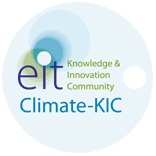 Thank you for thinking of Climate-KIC as a resource for your internships needs. Why offer an internship to a Climate-KIC student/PhD?We have the top talents: Our students have been selected from the top (engineering, etc.) institutions in Europe. Whether you are looking someone for a few weeks or a few months, our students are ready to contribute to your organization in significant ways.Our students are trained to become the innovators of tomorrow:They participated in intensive climate innovation summer schools, thought provoking talks and seminars and attended transferable skills courses such as scientific writing and presentation skills.You become part of an unprecedented, active and influential network of entrepreneurs, businesses, regional governments and academic institutionsHow does it work?If you are interested in hosting a climate-KIC intern at your workplace, we have resources that can help you with this process. Our study advisors act as a liaison between you and our students. They are there to answer your question and provide administrative support to you and our students on issues such as visa, insurance, etc. Step-by-step process: Fill out an “Internship opportunity form” and email it to julia.milbredt@uni-kassel.de Once received, your application is reviewed by our Education team and posted promptly on the Climate-KIC community hub where it will be visible to our entire European students’ community. (Please note that access to the Hub is restricted to Climate-KIC members, currently enrolled students and alumni).Students find out about your opportunity and fill out and Expression of Interest form. Study advisor collects students’ forms and email them to you for review and interviews. You select a candidateOur study advisor support you and the student through the administrative processIf you have any questions about this process or would like to discuss your needs in person, please contact: julia.milbredt@uni-kassel.de